Приложение № 3
к приказу Минэкономразвития России
от 06.10.2016 № 641ФОРМАраскрытия информации акционерными
обществами акции, в уставных капиталах которых находятся
в государственной или муниципальной собственности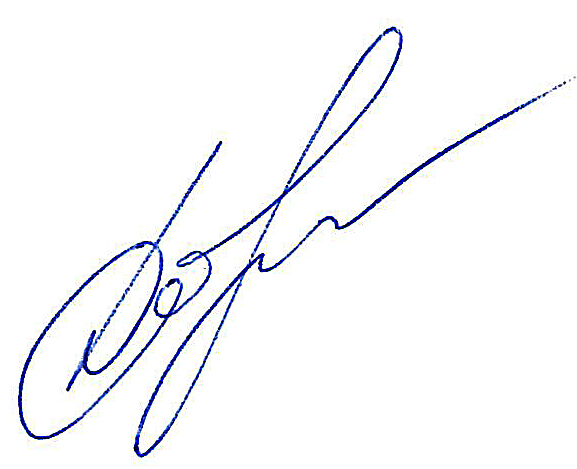 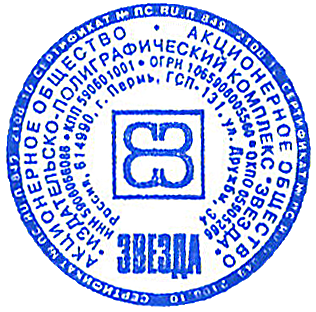 Исполнительный директорАО «ИПК Звезда»								С.Г.Добрынин1. Общая характеристика акционерного общества, акции которого находятся в государственной или муниципальной собственности (АО)1. Общая характеристика акционерного общества, акции которого находятся в государственной или муниципальной собственности (АО)1. Общая характеристика акционерного общества, акции которого находятся в государственной или муниципальной собственности (АО)1.1Полное наименованиеАкционерное общество «Издательско-полиграфический комплекс «Звезда»1.2Почтовый адрес и адрес местонахождения614990, Пермский край, г. Пермь, ул. Дружбы, д. 34 лит. К, 3 этаж1.3Основной государственный регистрационный номер (ОГРН)10659060055601.4Адрес сайта АО в информационно-телекоммуникационной сети “Интернет”www.starperm.ru 1.5Органы управления АО:Единоличный исполнительный орган – управляющая организация АО «Российские газеты». В соответствии с Распоряжением Территориального управления Росимущества по Пермскому краю № 318-р от 23.05.2017 г.   полномочия единоличного исполнительного органа Общества переданы ЗАО «Российские газеты» (ныне АО «Российские газеты») в качестве управляющей компании АО «ИПК «Звезда». Договор  о передаче полномочий единоличного исполнительного органа № 4 от 16.06.2017 г.- сведения о единоличном исполнительном органе (Ф.И.О., наименование органа и реквизиты решения о его образовании);- данные о составе совета директоров (наблюдательного совета), в том числе о представителях интересов Российской Федерации, субъектов Российской Федерации, муниципальных образованийВ соответствии с Распоряжением от 30.06.2023 №  407-р в состав совета директоров были избраны следующие лица:Арзаманов Михаил Георгиевич – Заместитель директора Департамента Минцифры России;Березин Игорь Станиславович – президент некоммерческого партнерства «Гильдия маркетологов» (в качестве профессионального поверенного), председатель;Семенов Михаил Львович – исполнительный директор ООО «Управляющая компания ЗЛКЗ» (в качестве профессионального поверенного).Ситнин Алексей Всеволодович – директор «Регионального фонда поддержки общественных инициатив» (в качестве профессионального поверенного);Фатеркин Андрей Александрович – финансовый директор ООО «ПИК-Брокер» (в качестве профессионального поверенного).В течение отчетного периода члены совета директоров акциями АО «ИПК «Звезда» не владели.1.6Информация о наличии материалов (документов), характеризующих краткосрочное, среднесрочное и долгосрочное стратегическое и программное развитие АО (реквизиты решения об утверждении бизнес-плана, стратегии развития и иных документов и наименование органа, принявшего такое решение)Долгосрочная программа развития Общества на 2019-2023 годы утверждена решением совета директоров 16.05.2019 г., протокол № 64. Изменения в ДПР на 2019-2023 г. утверждены решением совета директоров 27.02.2020 г, протокол № 72. Изменения № 2 в ДПР на 2019-2023 г. утверждены решением совета директоров 25.12.2020 г., протокол № 83. Изменения № 3 в ДПР 2019-2023 г. Утверждены решением совета директоров от 24.02.2022 г, протокол № 93. Изменения № 4 в ДПР 2019-2023 г. Утверждены решением совета директоров от 19.05.2023 г, протокол № 108.1.7Информация о введении в отношении АО процедуры, применяемой в деле о банкротстве (наименование процедуры, дата и номер судебного решения)В отношении АО процедуры, применяемые в делах о банкротстве, не введены.1.8Размер уставного капитала АО, тыс. рублей777511.9Общее количество, номинальная стоимость и категории выпущенных акций, шт.Общее количество акций: 7775152 шт.Номинальная стоимость – 10 руб.1.10Сведения о реестродержателе АО с указанием наименования, адреса местонахождения, почтового адреса, адреса сайта в информационно-телекоммуникационной сети “Интернет”Акционерное общество ВТБ РегистраторМесто нахождения: 127015, г. Москва, ул. Правды, дом 23Почтовый адрес: 127137, г. Москва, а/я 541.11Размер доли Российской Федерации (субъекта Российской Федерации, муниципального образования) в уставном капитале АО, %100%1.12Адрес страницы раскрытия информации АО в информационно-телекоммуникационной сети “Интернет” в соответствии с законодательством о рынке ценных бумагhttp://www.star.perm.ru/predpriyatie/informatsiya-aktsioneram/1.13Фактическая среднесписочная численность работников АО по состоянию на отчетную дату, чел. 491.14Сведения о филиалах и представительствах АО с указанием адресов местонахожденияфилиалы и представительства АО отсутствуют1.15Перечень организаций, в уставном капитале которых доля участия АО превышает 25%, с указанием наименования и ОГРН каждой организации – 1.16Сведения о судебных разбирательствах, в которых АО принимает участие, с указанием номера дела, статуса АО как участника дела (истец, ответчик или третье лицо), предмета и основания иска и стадии судебного разбирательства (первая, апелляционная, кассационная, надзорная инстанция)–1.17Сведения об исполнительных производствах, возбужденных в отношении АО, исполнение которых не прекращено (дата и номер исполнительного листа, номер судебного решения, наименование взыскателя (в случае если взыскателем выступает юридическое лицо – ОГРН), сумма требований в руб.)отсутствуют2. Основная продукция (работы, услуги), производство которой осуществляется АО2. Основная продукция (работы, услуги), производство которой осуществляется АО2. Основная продукция (работы, услуги), производство которой осуществляется АО2.1Виды основной продукции (работ, услуг), производство которой осуществляется АОПечатание газет2.2Объем выпускаемой продукции (выполнения работ, оказания услуг) в натуральном и стоимостном выражении (в руб.) за отчетный период в разрезе по видам продукции (выполнения работ, оказания услуг)1 кв. 2024 год                                                    6 589 тыс. л/отт 10 211 тыс. руб.2.3Доля государственного заказа в общем объеме выполняемых работ (услуг) в % к выручке АО за отчетный период–2.4Сведения о наличии АО в Реестре хозяйствующих субъектов, имеющих долю на рынке определенного товара в размере более чем 35%, с указанием таких товаров, работ, услуг и доли на рынке–3. Объекты недвижимого имущества, включая земельные участки АО3. Объекты недвижимого имущества, включая земельные участки АО3. Объекты недвижимого имущества, включая земельные участки АО3.1Общая площадь принадлежащих и (или) используемых АО зданий, сооружений, помещений44 381,7 кв.м.3.2В отношении каждого здания, сооружения, помещения:3.2- кадастровый номер;59:01:4311738:13423.2- наименование;5-этажное кирпичное здание типографии с цокольным этажом (литер А; А1; А2; А3; А6; А7)3.2- назначение, фактическое использование;производственное; производственные и торговые площади3.2- адрес местонахождения;г. Пермь, ул. Дружбы, 343.2- общая площадь в кв. м (протяженность в пог. м);12973,5 кв. м. 3.2- этажность;53.2- год постройки;01.01.19643.2- краткие сведения о техническом состоянии;удовлетворительное 3.2- сведения об отнесении здания, строения, сооружения к объектам культурного наследия;не относятся3.2- вид права, на котором АО использует здание, сооружение;собственность3.2- реквизиты документов, подтверждающих права на здание, сооружение;свидетельство серии 59БА №3516263.2- сведения о наличии (отсутствии) обременений с указанием даты возникновения и срока, на который установлено обременение; Аренда от 01.07.2023 до 01.08.3.2- кадастровый номер земельного участка, на котором расположено здание (сооружение)59:01:4311738:133.2- кадастровый номер;59:01:4311738:13833.2- наименование;4-этажное панельное здание административного корпуса (литер Б; Б1)3.2- назначение, фактическое использование;производственное; административные и офисные помещения3.2- адрес местонахождения;г. Пермь, ул. Дружбы, 343.2- общая площадь в кв. м (протяженность в пог. м);3451,9 кв. м.3.2- этажность;43.2- год постройки;01.12.19913.2- краткие сведения о техническом состоянии;удовлетворительное 3.2- сведения об отнесении здания, строения, сооружения к объектам культурного наследия;не относятся3.2- вид права, на котором АО использует здание, сооружение;собственность3.2- реквизиты документов, подтверждающих права на здание, сооружение;59БА №3176973.2- сведения о наличии (отсутствии) обременений с указанием даты возникновения и срока, на который установлено обременение;отсутствуют3.2- кадастровый номер земельного участка, на котором расположено здание (сооружение)59:01:4311738:133.2- кадастровый номер;59:01:4311738:13823.2- наименование;11-этажное кирпичное здание редакционно-издательского корпуса (литер В)3.2- назначение, фактическое использование;административное; административное3.2- адрес местонахождения;г. Пермь, ул. Дружбы, 343.2- общая площадь в кв. м (протяженность в пог. м);5040,2 кв. м.3.2- этажность;113.2- год постройки;01.01.19723.2- краткие сведения о техническом состоянии;удовлетворительное 3.2- сведения об отнесении здания, строения, сооружения к объектам культурного наследия;не относятся3.2- вид права, на котором АО использует здание, сооружение;собственность3.2- реквизиты документов, подтверждающих права на здание, сооружение;59БА №2509853.2- сведения о наличии (отсутствии) обременений с указанием даты возникновения и срока, на который установлено обременение;отсутствуют3.2- кадастровый номер земельного участка, на котором расположено здание (сооружение)59:01:4311738:133.2- кадастровый номер;59:01:4311738:13803.2- наименование;3-этажное здание газетного корпуса (литер К)3.2- назначение, фактическое использование;производственное; производственные и спортивные помещения3.2- адрес местонахождения;г. Пермь, ул. Дружбы, 343.2- общая площадь в кв. м (протяженность в пог. м);6196,9 кв. м.3.2- этажность;33.2- год постройки;01.01.19723.2- краткие сведения о техническом состоянии;удовлетворительное 3.2- сведения об отнесении здания, строения, сооружения к объектам культурного наследия;не относятся3.2- вид права, на котором АО использует здание, сооружение;собственность3.2- реквизиты документов, подтверждающих права на здание, сооружение;59БА2509873.2- сведения о наличии (отсутствии) обременений с указанием даты возникновения и срока, на который установлено обременение;нет3.2- кадастровый номер земельного участка, на котором расположено здание (сооружение)59:01:4311738:133.2- кадастровый номер;59:01:4311738:13883.2- наименование;1-этажное кирпичное здание столярной мастерской с антресольным этажом, (литер Е)3.2- назначение, фактическое использование;производственное; производственное3.2- адрес местонахождения;г. Пермь, ул. Дружбы, 343.2- общая площадь в кв. м (протяженность в пог. м);293,8 кв. м.3.2- этажность;13.2- год постройки;01.01.19873.2- краткие сведения о техническом состоянии;удовлетворительное 3.2- сведения об отнесении здания, строения, сооружения к объектам культурного наследия;не относятся3.2- вид права, на котором АО использует здание, сооружение;собственность3.2- реквизиты документов, подтверждающих права на здание, сооружение;59БА3173393.2- сведения о наличии (отсутствии) обременений с указанием даты возникновения и срока, на который установлено обременение;отсутствуют3.2- кадастровый номер земельного участка, на котором расположено здание (сооружение)59:01:4311738:133.2- кадастровый номер;59:01:4311738:13813.2- наименование;1-этажное кирпичное здание проходной (литер Д)3.2- назначение, фактическое использование;прочие; прочие3.2- адрес местонахождения;г. Пермь, ул. Дружбы, 343.2- общая площадь в кв. м (протяженность в пог. м);12,1 кв. м.3.2- этажность;13.2- год постройки;01.01.19693.2- краткие сведения о техническом состоянии;удовлетворительное 3.2- сведения об отнесении здания, строения, сооружения к объектам культурного наследия;не относятся3.2- вид права, на котором АО использует здание, сооружение;собственность3.2- реквизиты документов, подтверждающих права на здание, сооружение;59БА3173303.2- сведения о наличии (отсутствии) обременений с указанием даты возникновения и срока, на который установлено обременение;отсутствуют3.2- кадастровый номер земельного участка, на котором расположено здание (сооружение)59:01:4311738:133.2- кадастровый номер;59:01:4311738:13863.2- наименование;1-этажное панельное здание ЦТП (литер Ж)3.2- назначение, фактическое использование;коммунальная инфраструктура; производственные помещения3.2- адрес местонахождения;г. Пермь, ул. Дружбы, 343.2- общая площадь в кв. м (протяженность в пог. м);216,1 кв. м.3.2- этажность;13.2- год постройки;01.12.19883.2- краткие сведения о техническом состоянии;удовлетворительное 3.2- сведения об отнесении здания, строения, сооружения к объектам культурного наследия;не относятся3.2- вид права, на котором АО использует здание, сооружение;собственность3.2- реквизиты документов, подтверждающих права на здание, сооружение;59БА3174443.2- сведения о наличии (отсутствии) обременений с указанием даты возникновения и срока, на который установлено обременение;отсутствуют3.2- кадастровый номер земельного участка, на котором расположено здание (сооружение)59:01:4311738:133.2- кадастровый номер;59:01:4311738:13793.2- наименование;1-этажное здание склада ГСМ (литер Т)3.2- назначение, фактическое использование;складские; не  эксплуатируется3.2- адрес местонахождения;г. Пермь, ул. Дружбы, 343.2- общая площадь в кв. м (протяженность в пог. м);10,40 кв. м.3.2- этажность;13.2- год постройки;01.02.19873.2- краткие сведения о техническом состоянии;не удовлетворительное; ветхое3.2- сведения об отнесении здания, строения, сооружения к объектам культурного наследия;не относятся3.2- вид права, на котором АО использует здание, сооружение;собственность3.2- реквизиты документов, подтверждающих права на здание, сооружение;59БА05613193.2- сведения о наличии (отсутствии) обременений с указанием даты возникновения и срока, на который установлено обременение;отсутствуют3.2- кадастровый номер земельного участка, на котором расположено здание (сооружение)59:01:4311738:133.2- кадастровый номер;59:01:4311738:13873.2- наименование;1-этажное здание гаража (литер Р)3.2- назначение, фактическое использование;складские; не эксплуатируется3.2- адрес местонахождения;г. Пермь, ул. Дружбы, 343.2- общая площадь в кв. м (протяженность в пог. м);93,2 кв. м.3.2- этажность;13.2- год постройки;01.08.19723.2- краткие сведения о техническом состоянии;не удовлетворительное; ветхое3.2- сведения об отнесении здания, строения, сооружения к объектам культурного наследия;не относятся3.2- вид права, на котором АО использует здание, сооружение;собственность3.2- реквизиты документов, подтверждающих права на здание, сооружение;59БА 3170503.2- сведения о наличии (отсутствии) обременений с указанием даты возникновения и срока, на который установлено обременение;отсутствуют3.2- кадастровый номер земельного участка, на котором расположено здание (сооружение)59:01:4311738:133.2- кадастровый номер;59:01:4311738:13843.2- наименование;2-этажное здание проходной (литер Н; Н1)3.2- назначение, фактическое использование;прочие; офисные помещения3.2- адрес местонахождения;г. Пермь, ул. Дружбы, 343.2- общая площадь в кв. м (протяженность в пог. м);172,8 кв. м.3.2- этажность;23.2- год постройки;01.12.19853.2- краткие сведения о техническом состоянии;не удовлетворительное3.2- сведения об отнесении здания, строения, сооружения к объектам культурного наследия;не относятся3.2- вид права, на котором АО использует здание, сооружение;собственность3.2- реквизиты документов, подтверждающих права на здание, сооружение;59 БА 3173383.2- сведения о наличии (отсутствии) обременений с указанием даты возникновения и срока, на который установлено обременение;3.2- кадастровый номер земельного участка, на котором расположено здание (сооружение)59:01:4311738:363.2- кадастр номер;59:01:4311738:14043.2- наименование;часть канализационной сети общей протяженности 432,69 п. м. для здания литер Б, от КК-17 до КК-13 (через КК-18,19), от КК-20 до т. 1; литер Ск.3.2- назначение, фактическое использование;коммунальная инфраструктура3.2- адрес местонахождения;г. Пермь, ул. Дружбы, 343.2- общая площадь в кв. м (протяженность в пог. м);432,69 п. м.3.2- этажность;03.2- год постройки;01.12.19913.2- краткие сведения о техническом состоянии;удовлетворительное 3.2- сведения об отнесении здания, строения, сооружения к объектам культурного наследия;не относятся3.2- вид права, на котором АО использует здание, сооружение;собственность3.2- реквизиты документов, подтверждающих права на здание, сооружение;59БА 05614393.2- сведения о наличии (отсутствии) обременений с указанием даты возникновения и срока, на который установлено обременение;отсутствуют3.2- кадастровый номер земельного участка, на котором расположено здание (сооружение)59:01:4311738:133.2- кадастровый номер;59:01:431738:13963.2- наименование;ливневая канализация, протяженностью 127,93 п. м., литер Ск13.2- назначение, фактическое использование;коммунальная инфраструктура3.2- адрес местонахождения;г. Пермь, ул. Дружбы, 343.2- общая площадь в кв. м (протяженность в пог. м);127,93 п. м.3.2- этажность;03.2- год постройки;01.01.19613.2- краткие сведения о техническом состоянии;удовлетворительное 3.2- сведения об отнесении здания, строения, сооружения к объектам культурного наследия;не относятся3.2- вид права, на котором АО использует здание, сооружение;собственность3.2- реквизиты документов, подтверждающих права на здание, сооружение;59БА 05614403.2- сведения о наличии (отсутствии) обременений с указанием даты возникновения и срока, на который установлено обременение;отсутствуют3.2- кадастровый номер земельного участка, на котором расположено здание (сооружение)59:01:4311738:133.2- кадастровый номер;59:0164311738:13993.2- наименование;часть канализационной сети общей протяженности 432,69п.м. для здания литер В, от КК-23 до КК-26 (через КК-24,25), от КК-20 до т.1; литер Ск3.2- назначение, фактическое использование;коммунальная инфраструктура3.2- адрес местонахождения;г. Пермь, ул. Дружбы, 343.2- общая площадь в кв. м (протяженность в пог. м);432,69 п. м.3.2- этажность;03.2- год постройки;01.01.19753.2- краткие сведения о техническом состоянии;удовлетворительное 3.2- сведения об отнесении здания, строения, сооружения к объектам культурного наследия;не относятся3.2- вид права, на котором АО использует здание, сооружение;собственность3.2- реквизиты документов, подтверждающих права на здание, сооружение;59БА 05614413.2- сведения о наличии (отсутствии) обременений с указанием даты возникновения и срока, на который установлено обременение;отсутствуют3.2- кадастровый номер земельного участка, на котором расположено здание (сооружение)59:01:4311738:133.2- кадастровый номер;59:01:4311738:13943.2- наименование;часть канализационной сети общей протяженности 432,69п.м., от КК-1 до КК-16 (через КК-2-4,14), от КК-3 до КК-2, от КК -16 до КК сущ.; литер Ск3.2- назначение, фактическое использование;коммунальная инфраструктура3.2- адрес местонахождения;г. Пермь, ул. Дружбы, 343.2- общая площадь в кв. м (протяженность в пог. м);432,69 п. м.3.2- этажность;03.2- год постройки;01.01.19613.2- краткие сведения о техническом состоянии;удовлетворительное 3.2- сведения об отнесении здания, строения, сооружения к объектам культурного наследия;не относятся3.2- вид права, на котором АО использует здание, сооружение;собственность3.2- реквизиты документов, подтверждающих права на здание, сооружение;59БА 05701853.2- сведения о наличии (отсутствии) обременений с указанием даты возникновения и срока, на который установлено обременение;отсутствуют3.2- кадастровый номер земельного участка, на котором расположено здание (сооружение)59:01:4311738:133.2- кадастровый номер;59:01:4311738:14013.2- наименование;кабельная линия 0,4 кВ протяженностью 0,13700 км. (Литер Сэ1)3.2- назначение, фактическое использование;сооружение энергетики и электрификации3.2- адрес местонахождения;г. Пермь, ул. Дружбы, 343.2- общая площадь в кв. м (протяженность в пог. м);137 п. м.3.2- этажность;03.2- год постройки;01.12.19913.2- краткие сведения о техническом состоянии;удовлетворительное 3.2- сведения об отнесении здания, строения, сооружения к объектам культурного наследия;не относятся3.2- вид права, на котором АО использует здание, сооружение;собственность3.2- реквизиты документов, подтверждающих права на здание, сооружение;59БА 06836543.2- сведения о наличии (отсутствии) обременений с указанием даты возникновения и срока, на который установлено обременение;отсутствуют3.2- кадастровый номер земельного участка, на котором расположено здание (сооружение)59:01:4311738:133.2- кадастровый номер;59:01:4311738:13933.2- наименование;кабельная линия 6 кВ протяженностью 1,88000 км. (Литер Сэ)3.2- назначение, фактическое использование;сооружение энергетики и электрификации3.2- адрес местонахождения;г. Пермь, ул. Дружбы, 343.2- общая площадь в кв. м (протяженность в пог. м);1880 п. м.3.2- этажность;03.2- год постройки;01.01.19613.2- краткие сведения о техническом состоянии;удовлетворительное 3.2- сведения об отнесении здания, строения, сооружения к объектам культурного наследия;не относятся3.2- вид права, на котором АО использует здание, сооружение;собственность3.2- реквизиты документов, подтверждающих права на здание, сооружение;59БА 05701863.2- сведения о наличии (отсутствии) обременений с указанием даты возникновения и срока, на который установлено обременение;отсутствуют3.2- кадастровый номер земельного участка, на котором расположено здание (сооружение)59:01:4311738:133.2- кадастровый номер;59:01:4311738:14153.2- наименование;кабельная линия 6 кВ протяженностью 0,34000 км. от РП-7 до ТП-0083, от ТП-0083 до ТП-2126 протяженностью 0,53000км. (Литер Сэ)3.2- назначение, фактическое использование;сооружение энергетики и электрификации3.2- адрес местонахождения;г. Пермь, ул. Дружбы, 343.2- общая площадь в кв. м (протяженность в пог. м);870 п. м.3.2- этажность;03.2- год постройки;01.01.19753.2- краткие сведения о техническом состоянии;удовлетворительное 3.2- сведения об отнесении здания, строения, сооружения к объектам культурного наследия;не относятся3.2- вид права, на котором АО использует здание, сооружение;собственность3.2- реквизиты документов, подтверждающих права на здание, сооружение;59БА 05701863.2- сведения о наличии (отсутствии) обременений с указанием даты возникновения и срока, на который установлено обременение;отсутствуют3.2- кадастровый номер земельного участка, на котором расположено здание (сооружение)59:01:4311738:133.2- кадастровый номер;59:01:4311738:14023.2- наименование;Тепловая сеть (литер Ст) протяженность 177,78 п. м. от литера Ж до литера В (через ТК-2,3,4,т.А)3.2- назначение, фактическое использование;коммунальная инфраструктура3.2- адрес местонахождения;г. Пермь, ул. Дружбы, 343.2- общая площадь в кв. м (протяженность в пог. м);177,8 п. м.3.2- этажность;03.2- год постройки;01.12.19863.2- краткие сведения о техническом состоянии;удовлетворительное 3.2- сведения об отнесении здания, строения, сооружения к объектам культурного наследия;не относятся3.2- вид права, на котором АО использует здание, сооружение;собственность3.2- реквизиты документов, подтверждающих права на здание, сооружение;59 БА 06836553.2- сведения о наличии (отсутствии) обременений с указанием даты возникновения и срока, на который установлено обременение;отсутствуют3.2- кадастровый номер земельного участка, на котором расположено здание (сооружение)59:01:4311738:133.2- кадастровый номер;59:01:4311738:14093.2- наименование;Тепловая сеть (литер Ст) протяженностью 85,05 от ТК-9-0-3а (сущ.)  до литер Ж (через т.1, ТК-1).3.2- назначение, фактическое использование;коммунальная инфраструктура3.2- адрес местонахождения;г. Пермь, ул. Дружбы, 343.2- общая площадь в кв. м (протяженность в пог. м);85,05 п. м3.2- этажность;03.2- год постройки;01.12.19853.2- краткие сведения о техническом состоянии;удовлетворительное 3.2- сведения об отнесении здания, строения, сооружения к объектам культурного наследия;не относятся3.2- вид права, на котором АО использует здание, сооружение;собственность3.2- реквизиты документов, подтверждающих права на здание, сооружение;59 БА 06836593.2- сведения о наличии (отсутствии) обременений с указанием даты возникновения и срока, на который установлено обременение;отсутствуют3.2- кадастровый номер земельного участка, на котором расположено здание (сооружение)59:01:4311738:133.2- кадастровый номер;59:01:4311738:13953.2- наименование;Сеть холодного водоснабжения (Литер Св1) от литера Ж до литера В, (через ТК-2,3,4,т.А)  литер Св13.2- назначение, фактическое использование;коммунальная инфраструктура3.2- адрес местонахождения;г. Пермь, ул. Дружбы, 343.2- общая площадь в кв. м (протяженность в пог. м);177,78 п. м3.2- этажность;03.2- год постройки;01.12.19863.2- краткие сведения о техническом состоянии;удовлетворительное 3.2- сведения об отнесении здания, строения, сооружения к объектам культурного наследия;не относятся3.2- вид права, на котором АО использует здание, сооружение;собственность3.2- реквизиты документов, подтверждающих права на здание, сооружение;59 БА 06836583.2- сведения о наличии (отсутствии) обременений с указанием даты возникновения и срока, на который установлено обременение;отсутствуют3.2- кадастровый номер земельного участка, на котором расположено здание (сооружение)59:01:4311738:133.2- кадастровый номер;59:01:4311738:14083.2- наименование;Сеть горячего водоснабжения (Литер Св1) от литер Ж до литер В, (через ТК-2,3,4,т.А)  литер Св23.2- назначение, фактическое использование;коммунальная инфраструктура3.2- адрес местонахождения;г. Пермь, ул. Дружбы, 343.2- общая площадь в кв. м (протяженность в пог. м);177,78 п. м3.2- этажность;03.2- год постройки;01.12.19853.2- краткие сведения о техническом состоянии;удовлетворительное 3.2- сведения об отнесении здания, строения, сооружения к объектам культурного наследия;не относятся3.2- вид права, на котором АО использует здание, сооружение;собственность3.2- реквизиты документов, подтверждающих права на здание, сооружение;59 БА 06836603.2- сведения о наличии (отсутствии) обременений с указанием даты возникновения и срока, на который установлено обременение;отсутствуют3.2- кадастровый номер земельного участка, на котором расположено здание (сооружение)59:01:4311738:133.2- условный номер;59-59-22/022/2007-4903.2- наименование;канализационная сеть (литер Ск) протяженностью 5,91 п. м. от КК-15 до КК-143.2- назначение, фактическое использование;коммунальная инфраструктура3.2- адрес местонахождения;г. Пермь, ул. Дружбы, 343.2- общая площадь в кв. м (протяженность в пог. м);5,91 п. м.3.2- этажность;03.2- год постройки;01.12.19853.2- краткие сведения о техническом состоянии;удовлетворительное 3.2- сведения об отнесении здания, строения, сооружения к объектам культурного наследия;не относятся3.2- вид права, на котором АО использует здание, сооружение;собственность3.2- реквизиты документов, подтверждающих права на здание, сооружение;59 БА 06836573.2- сведения о наличии (отсутствии) обременений с указанием даты возникновения и срока, на который установлено обременение;отсутствуют3.2- кадастровый номер земельного участка, на котором расположено здание (сооружение)59:01:4311738:133.2- кадастровый номер;59:01:4411472:3423.2- наименование;1-эт. кирпичное здание склада, общая площадь 1548,1 (литер А; А1)3.2- назначение, фактическое использование;складское/складское3.2- адрес местонахождения;г. Пермь, ул. Бригадирская, 123.2- общая площадь в кв. м (протяженность в пог. м);1548,1 кв. м.3.2- этажность;13.2- год постройки;01.01.19643.2- краткие сведения о техническом состоянии;удовлетворительное3.2- сведения об отнесении здания, строения, сооружения к объектам культурного наследия;не относятся3.2- вид права, на котором АО использует здание, сооружение;собственность3.2- реквизиты документов, подтверждающих права на здание, сооружение;59 БА 09695973.2- сведения о наличии (отсутствии) обременений с указанием даты возникновения и срока, на который установлено обременение;отсутствуют3.2- кадастровый номер земельного участка, на котором расположено здание (сооружение)59:01:4411472:33.2- кадастровый номер;59:01:4411472:3463.2- наименование;1-эт.здание склада, общая площадь 3103,6 кв. м. (литер Д; Д1)3.2- назначение, фактическое использование;складское/складское3.2- адрес местонахождения;г. Пермь, ул. Бригадирская, 123.2- общая площадь в кв. м (протяженность в пог. м);3103,6 кв. м. 3.2- этажность;13.2- год постройки;01.01.19703.2- краткие сведения о техническом состоянии;удовлетворительное3.2- сведения об отнесении здания, строения, сооружения к объектам культурного наследия;не относятся3.2- вид права, на котором АО использует здание, сооружение;собственность3.2- реквизиты документов, подтверждающих права на здание, сооружение;59 БА 09695923.2- сведения о наличии (отсутствии) обременений с указанием даты возникновения и срока, на который установлено обременение;Отсутствуют3.2- кадастровый номер земельного участка, на котором расположено здание (сооружение)59:01:4411472:33.2- кадастровый номер;59:01:4411472:3093.2- наименование;здание склада, нежилое, 3-эт общая площадь 2463 кв. м. (литер Ж)3.2- назначение, фактическое использование;складское/складское3.2- адрес местонахождения;г. Пермь, ул. Бригадирская, 123.2- общая площадь в кв. м (протяженность в пог. м);2463 кв. м.3.2- этажность;33.2- год постройки;01.01.19853.2- краткие сведения о техническом состоянии;удовлетворительное3.2- сведения об отнесении здания, строения, сооружения к объектам культурного наследия;не относятся3.2- вид права, на котором АО использует здание, сооружение;собственность3.2- реквизиты документов, подтверждающих права на здание, сооружение;59 БА 09695893.2- сведения о наличии (отсутствии) обременений с указанием даты возникновения и срока, на который установлено обременение;3.2- кадастровый номер земельного участка, на котором расположено здание (сооружение)59:01:4411472:33.2- кадастровый номер;59:01:4411472:3103.2- наименование;1-эт. панельное здание склада, (литер Е)3.2- назначение, фактическое использование;складское/складское3.2- адрес местонахождения;г. Пермь, ул. Бригадирская, 123.2- общая площадь в кв. м (протяженность в пог. м);8329,8 кв. м.3.2- этажность;13.2- год постройки;01.01.19853.2- краткие сведения о техническом состоянии;удовлетворительное3.2- сведения об отнесении здания, строения, сооружения к объектам культурного наследия;не относятся3.2- вид права, на котором АО использует здание, сооружение;собственность3.2- реквизиты документов, подтверждающих права на здание, сооружение;59 БА 09695943.2- сведения о наличии (отсутствии) обременений с указанием даты возникновения и срока, на который установлено обременение;3.2- кадастровый номер земельного участка, на котором расположено здание (сооружение)59:01:4411472:33.2- кадастровый номер;59:01:4411472:3323.2- наименование;1-эт кирпичное здание склада азотной кислоты, (литер И)3.2- назначение, фактическое использование;складское/складское, офисное3.2- адрес местонахождения;г. Пермь, ул. Бригадирская, 123.2- общая площадь в кв. м (протяженность в пог. м);207,2 кв. м.3.2- этажность;13.2- год постройки;01.12.19853.2- краткие сведения о техническом состоянии;удовлетворительное3.2- сведения об отнесении здания, строения, сооружения к объектам культурного наследия;не относятся3.2- вид права, на котором АО использует здание, сооружение;собственность3.2- реквизиты документов, подтверждающих права на здание, сооружение;59 БА 09695963.2- сведения о наличии (отсутствии) обременений с указанием даты возникновения и срока, на который установлено обременение;отсутствуют3.2- кадастровый номер земельного участка, на котором расположено здание (сооружение)59:01:4411472:33.2- кадастровый номер;59:01:0000000:393743.2- наименование;1-эт. кирпичное здание слесарной мастерской, (литер К)3.2- назначение, фактическое использование;производственное/складское3.2- адрес местонахождения;г. Пермь, ул. Бригадирская, 123.2- общая площадь в кв. м (протяженность в пог. м);191,8 кв. м.3.2- этажность;13.2- год постройки;01.12.19853.2- краткие сведения о техническом состоянии;удовлетворительное3.2- сведения об отнесении здания, строения, сооружения к объектам культурного наследия;не относятся3.2- вид права, на котором АО использует здание, сооружение;собственность3.2- реквизиты документов, подтверждающих права на здание, сооружение;59 БА 09695913.2- сведения о наличии (отсутствии) обременений с указанием даты возникновения и срока, на который установлено обременение;отсутствуют3.2- кадастровый номер земельного участка, на котором расположено здание (сооружение)59:01:4411472:33.2- кадастровый номер;59:01:4411472:3453.2- наименование;1-эт. кирпичное здание проходной (литер Б)3.2- назначение, фактическое использование;прочие/ не эксплуатируется3.2- адрес местонахождения;г. Пермь, ул. Бригадирская, 123.2- общая площадь в кв. м (протяженность в пог. м);8,6 кв. м.3.2- этажность;13.2- год постройки;01.01.19703.2- краткие сведения о техническом состоянии;не удовлетворительное 3.2- сведения об отнесении здания, строения, сооружения к объектам культурного наследия;не относятся3.2- вид права, на котором АО использует здание, сооружение;собственность3.2- реквизиты документов, подтверждающих права на здание, сооружение;59 БА 09695933.2- сведения о наличии (отсутствии) обременений с указанием даты возникновения и срока, на который установлено обременение;отсутствуют3.2- кадастровый номер земельного участка, на котором расположено здание (сооружение)59:01:4411472:33.2- кадастровый номер;59:01:4411472:3503.2- наименование;1-эт. кирпичное здание станции пожаротушения, (литер Л)3.2- назначение, фактическое использование;Прочие / не эксплуатируется3.2- адрес местонахождения;г. Пермь, ул. Бригадирская, 123.2- общая площадь в кв. м (протяженность в пог. м);66,1 кв. м.3.2- этажность;13.2- год постройки;01.12.19853.2- краткие сведения о техническом состоянии;не удовлетворительное 3.2- сведения об отнесении здания, строения, сооружения к объектам культурного наследия;не относятся3.2- вид права, на котором АО использует здание, сооружение;собственность3.2- реквизиты документов, подтверждающих права на здание, сооружение;59 БА 09695903.2- сведения о наличии (отсутствии) обременений с указанием даты возникновения и срока, на который установлено обременение;отсутствуют3.2- кадастровый номер земельного участка, на котором расположено здание (сооружение)59:01:4411472:33.2- кадастровый номер;59:01:4411472:3333.2- наименование;1-эт. кирпичное здание проходной (литер З)3.2- назначение, фактическое использование;прочие/ не эксплуатируется3.2- адрес местонахождения;г. Пермь, ул. Бригадирская, 123.2- общая площадь в кв. м (протяженность в пог. м);15,7 кв. м.3.2- этажность;13.2- год постройки;01.03.19833.2- краткие сведения о техническом состоянии;не удовлетворительное 3.2- сведения об отнесении здания, строения, сооружения к объектам культурного наследия;не относятся3.2- вид права, на котором АО использует здание, сооружение;собственность3.2- реквизиты документов, подтверждающих права на здание, сооружение;59 БА 09695953.2- сведения о наличии (отсутствии) обременений с указанием даты возникновения и срока, на который установлено обременение;отсутствуют3.2- кадастровый номер земельного участка, на котором расположено здание (сооружение)59:01:4411472:33.2- кадастровый номер;59:01:4411472:3563.2- наименование;Железнодорожные пути широкой колеи (литер Г8; Г9)3.2- назначение, фактическое использование;сооружения транспорта3.2- адрес местонахождения;г. Пермь, ул. Бригадирская, 123.2- общая площадь в кв. м (протяженность в пог. м);784,36 п. м.3.2- этажность;03.2- год постройки;01.01.19753.2- краткие сведения о техническом состоянии;не удовлетворительное 3.2- сведения об отнесении здания, строения, сооружения к объектам культурного наследия;не относятся3.2- вид права, на котором АО использует здание, сооружение;собственность3.2- реквизиты документов, подтверждающих права на здание, сооружение;59 БА 09695843.2- сведения о наличии (отсутствии) обременений с указанием даты возникновения и срока, на который установлено обременение;отсутствуют3.2- кадастровый номер земельного участка, на котором расположено здание (сооружение)59:01:4411472:33.2- кадастровый номер;59:01:4411472:3603.2- наименование;Водопроводная сеть, (литер Св)3.2- назначение, фактическое использование;коммунальная инфраструктура3.2- адрес местонахождения;г. Пермь, ул. Бригадирская, 123.2- общая площадь в кв. м (протяженность в пог. м);338,05 п. м.3.2- этажность;03.2- год постройки;01.01.19613.2- краткие сведения о техническом состоянии;удовлетворительное3.2- сведения об отнесении здания, строения, сооружения к объектам культурного наследия;не относятся3.2- вид права, на котором АО использует здание, сооружение;собственность3.2- реквизиты документов, подтверждающих права на здание, сооружение;59 БА 09695873.2- сведения о наличии (отсутствии) обременений с указанием даты возникновения и срока, на который установлено обременение;отсутствуют3.2- кадастровый номер земельного участка, на котором расположено здание (сооружение)59:01:4411472:33.2- кадастровый номер;59:01:4411472:3583.2- наименование;Тепловые сети (литер Ст)3.2- назначение, фактическое использование;коммунальная инфраструктура3.2- адрес местонахождения;г. Пермь, ул. Бригадирская, 123.2- общая площадь в кв. м (протяженность в пог. м);406,82 п. м3.2- этажность;3.2- год постройки;01.01.19753.2- краткие сведения о техническом состоянии;удовлетворительное3.2- сведения об отнесении здания, строения, сооружения к объектам культурного наследия;не относятся3.2- вид права, на котором АО использует здание, сооружение;собственность3.2- реквизиты документов, подтверждающих права на здание, сооружение;59 БА 09695883.2- сведения о наличии (отсутствии) обременений с указанием даты возникновения и срока, на который установлено обременение;отсутствуют3.2- кадастровый номер земельного участка, на котором расположено здание (сооружение)59:01:4411472:33.2- кадастровый номер;59:01:4411472:3573.2- наименование;Канализационные сети, (литер Ск)3.2- назначение, фактическое использование;коммунальная инфраструктура3.2- адрес местонахождения;г. Пермь, ул. Бригадирская, 123.2- общая площадь в кв. м (протяженность в пог. м);290,36 п. м.3.2- этажность;3.2- год постройки;01.01.19613.2- краткие сведения о техническом состоянии;удовлетворительное3.2- сведения об отнесении здания, строения, сооружения к объектам культурного наследия;не относятся3.2- вид права, на котором АО использует здание, сооружение;собственность3.2- реквизиты документов, подтверждающих права на здание, сооружение;59 БА 09695853.2- сведения о наличии (отсутствии) обременений с указанием даты возникновения и срока, на который установлено обременение;отсутствуют3.2- кадастровый номер земельного участка, на котором расположено здание (сооружение)59:01:4411472:33.2- кадастровый номер;59:01:4411472:3593.2- наименование;Кабельные линии 6 кВ общей протяженностью 0,27500 км., (литер Сэ)3.2- назначение, фактическое использование;коммунальная инфраструктура3.2- адрес местонахождения;г. Пермь, ул. Бригадирская, 123.2- общая площадь в кв. м (протяженность в пог. м);275 п.м.3.2- этажность;3.2- год постройки;01.12.19913.2- краткие сведения о техническом состоянии;удовлетворительное3.2- сведения об отнесении здания, строения, сооружения к объектам культурного наследия;не относятся3.2- вид права, на котором АО использует здание, сооружение;собственность3.2- реквизиты документов, подтверждающих права на здание, сооружение;59 БА 09695863.2- сведения о наличии (отсутствии) обременений с указанием даты возникновения и срока, на который установлено обременение;отсутствуют3.2- кадастровый номер земельного участка, на котором расположено здание (сооружение)59:01:4411472:33.3Общая площадь принадлежащих и (или) используемых АО земельных участков56 427кв.м.3.4В отношении каждого земельного участка:- адрес местонахождения;Пермский край, г. Пермь, ул. Дружбы, 34- площадь в кв. м;19836- категория земель;земли населенных пунктов- виды разрешенного использования земельного участка;для размещения промышленных объектов (под производственными зданиями)- кадастровый номер;59:01:4311738:13- кадастровая стоимость, руб.;52 543 977,00- вид права, на котором АО использует земельный участок;собственность- реквизиты документов, подтверждающих права на земельный участок;Свидетельство  59БА 276492- сведения о наличии (отсутствии) обременений с указанием даты возникновения и срока, на который установлено обременениеотсутствуют- адрес местонахождения;Пермский край, г. Пермь, ул. Дружбы, 34- площадь в кв. м;135- категория земель;земли населенных пунктов- виды разрешенного использования земельного участка;для размещения промышленных объектов (под производственными зданиями)- кадастровый номер;59:01:4311738:0036- кадастровая стоимость, руб.;810 571,05- вид права, на котором АО использует земельный участок;собственность- реквизиты документов, подтверждающих права на земельный участок;Свидетельство 59БА 0628945- сведения о наличии (отсутствии) обременений с указанием даты возникновения и срока, на который установлено обременениеотсутствуют- адрес местонахождения;Пермский край, г. Пермь, ул. Бригадирская, 12- площадь в кв. м;36456- категория земель;земли населенных пунктов- виды разрешенного использования земельного участка;Для размещения железнодорожных путей и их конструктивных элементов (Под центральный склад и железнодорожный тупик)- кадастровый номер;59:01:4411472:3- кадастровая стоимость, руб.;60 615 391,00- вид права, на котором АО использует земельный участок;собственность- реквизиты документов, подтверждающих права на земельный участок;Свидетельство 59БА 064114- сведения о наличии (отсутствии) обременений с указанием даты возникновения и срока, на который установлено обременениеотсутствуют3.5Перечень объектов социально-культурного и коммунально-бытового назначения, принадлежащих АО, с указанием наименования, адреса местонахождения, кадастрового номера (в случае если такой объект состоит на кадастровом учете) и площади каждого объекта в кв. м–3.6Сведения о незавершенном строительстве АО (наименование объекта, назначение, дата и номер разрешения на строительство, кадастровый номер земельного участка, на котором расположен объект, фактические затраты на строительство, процент готовности, дата начала строительства, ожидаемые сроки его окончания и текущее техническое состояние)–4. Иные сведения4. Иные сведения4. Иные сведения4.1Расшифровка нематериальных активов АО с указанием по каждому активу срока полезного использованияотсутствуют4.2Перечень объектов движимого имущества АО остаточной балансовой стоимостью свыше пятисот тысяч рублейНа 31.03.2024 г.Машина печатная ротац. офс. печ. рулонная ПОГ2-84Б-241 СИ – 2 553,2 т. руб.Машина печатн.ротац.офс.печ. рулонная ПОГ2-84Б-341 – 1 727,3 т.руб.Вкладочно-швейно-резальный агрегат (ВШРА) Osako368 – 407,3 т.руб.,Центральный тепловой пункт – 990,9 т. руб.,Автопогрузчик JAC CPCD 25H – 1 324,9 т. руб.4.3Перечень забалансовых активов и обязательств АОНа 31.03.2024 г.Материалы, принятые в переработку – 1 406,7 т. руб.4.4Сведения об обязательствах АО перед федеральным бюджетом, бюджетами субъектов Российской Федерации, местными бюджетами, государственными внебюджетными фондамиНа 31.03.2024 г.Федеральный бюджет- 4 676 т. руб.Региональный бюджет–696 т. руб.Местный бюджет – 326 т. руб.Внебюджетные фонды – 951 т. руб.4.5Сведения об основной номенклатуре и объемах выпуска и реализации основных видов продукции (работ, услуг) за три отчетных года, предшествующих году включения АО в прогнозный план (программу) приватизации федерального имущества, акты планирования приватизации имущества, находящегося в собственности субъектов Российской Федерации, муниципального имущества и плановые показатели объемов выпуска и реализации на текущий год (в натуральных и стоимостных показателях)Печать газет 2021 г. –25 595  тыс. лист.отт.          26 510 тыс. руб. (без НДС)2022 г. - 19 233 тыс. лист. отт.          23 452 тыс. руб. (без НДС)2023 г. – 16 201 тыс. лист. отт.           27 047 тыс. руб. (без НДС)План 1 кв. 2024 год5 384 тыс. лист.отт.7 889 тыс. руб. (без НДС)Факт  1 кв. 2024 год6 589 тыс. лист. отт.10 211 тыс. руб. (без НДС)4.6Сведения об объемах средств, направленных на финансирование капитальных вложений за три отчетных года, предшествующих году включения АО в прогнозный план (программу) приватизации федерального имущества, акты планирования приватизации имущества, находящегося в собственности субъектов Российской Федерации, муниципального имущества и плановые показатели на текущий годИнвестиции из прибыли (в т.ч. накопление для последующего инвестирования):2021 г. – 5 484,8 тыс. руб.2022 г. – 7 311,0 тыс. руб.2023 г. – 5 401,6 тыс. руб.4.7Расшифровка финансовых вложений АО с указанием наименования и ОГРН организации, доли участия в процентах от уставного капитала, количества акций–4.8Сведения о заключении акционерных соглашений, а также списки лиц, заключивших такие соглашения (подлежат ежеквартальному обновлению)–